Отчет о проведенном мероприятии14.03.18 в читальном зале технологического колледжа преподаватель русского языка и литературы Таукешова М.А. провела Литературную гостиную «Машхур  Жусуп Копеев   -  самородок Золотой земли" в рамках программы «Рухани жаңғыру».Цель мероприятия: познакомить с творчеством казахского поэта, мыслителя, историка; развивать уважительное отношение к культуре нашего народа, его истории, литературе; воспитывать гражданские, патриотические чувства на примере жизни и деятельности Машхур Жусупа.Члены литературного кружка рассказали о жизни и творчестве великого казахского поэта и публициста, этнографа и просветителя Машхур Жусуп Копееве.   Прозвучали стихи поэта на казахском и русском языках: «Мәшһүрдiң өзiн таныстыруы», «Хал-ахуал», «Одиночество» и др. Ребята групп ПП-011, ТМП-011, ХМУ-011 посмотрели видеоролик о Машхур Жусуп Копееве.Зав.библиотекой Беисова Г.К. ознакомила учащихся с выставкой книг великого казахского  поэта.Мероприятие имеет не только познавательное значение, но и воспитывает в ребятах уважение к личности поэта, к культуре казахского народа. Укрепляет чувства гражданственности и патриотизма, любви к истории родного края.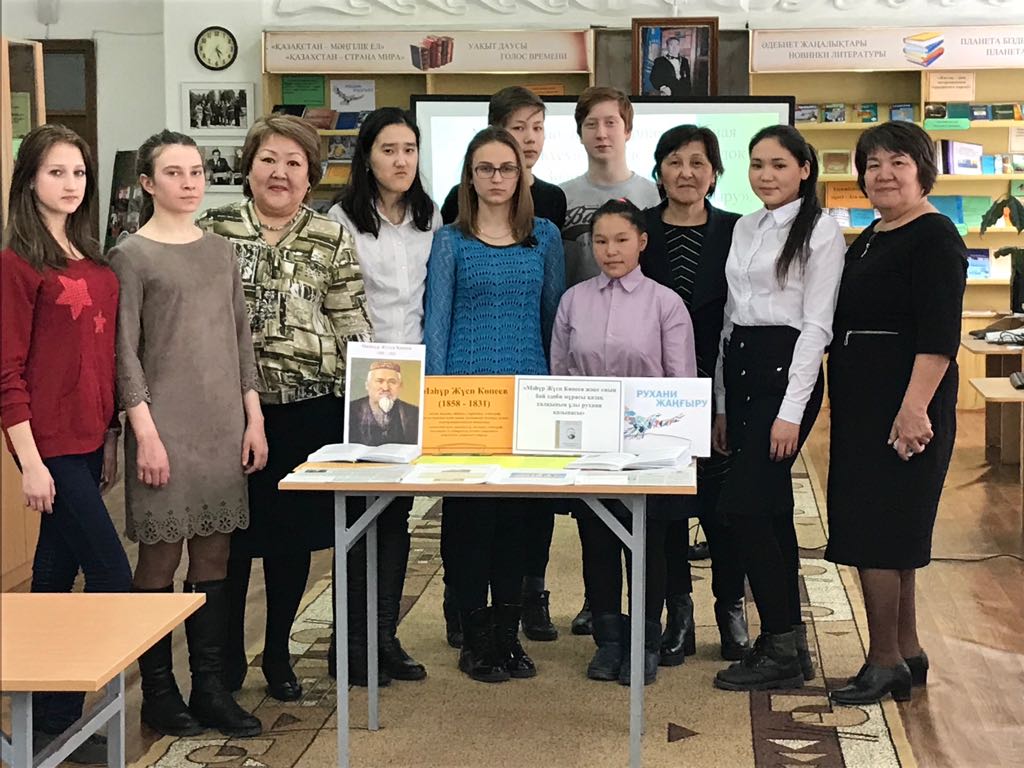 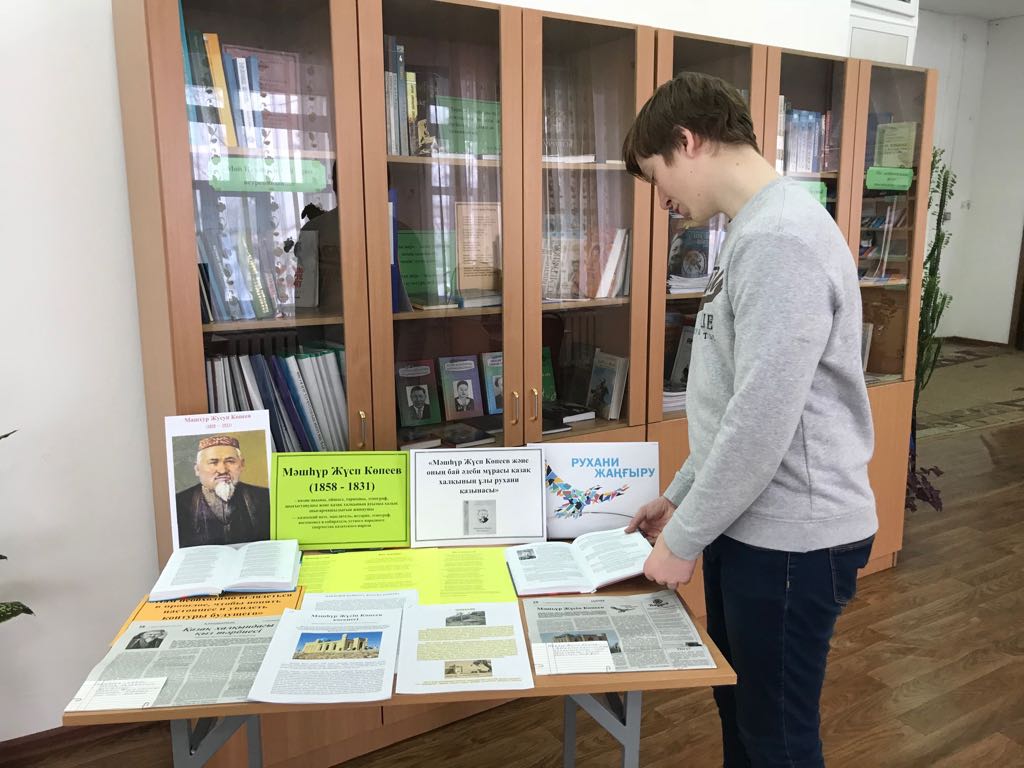 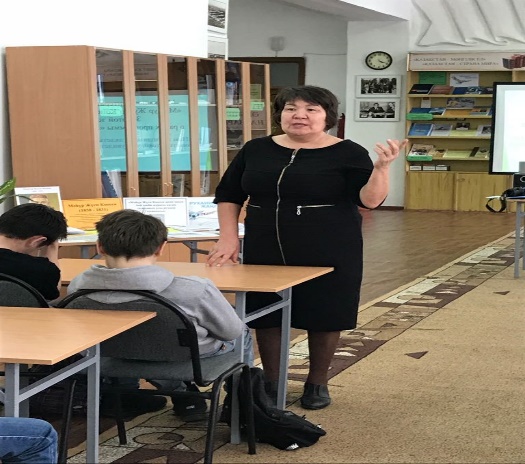 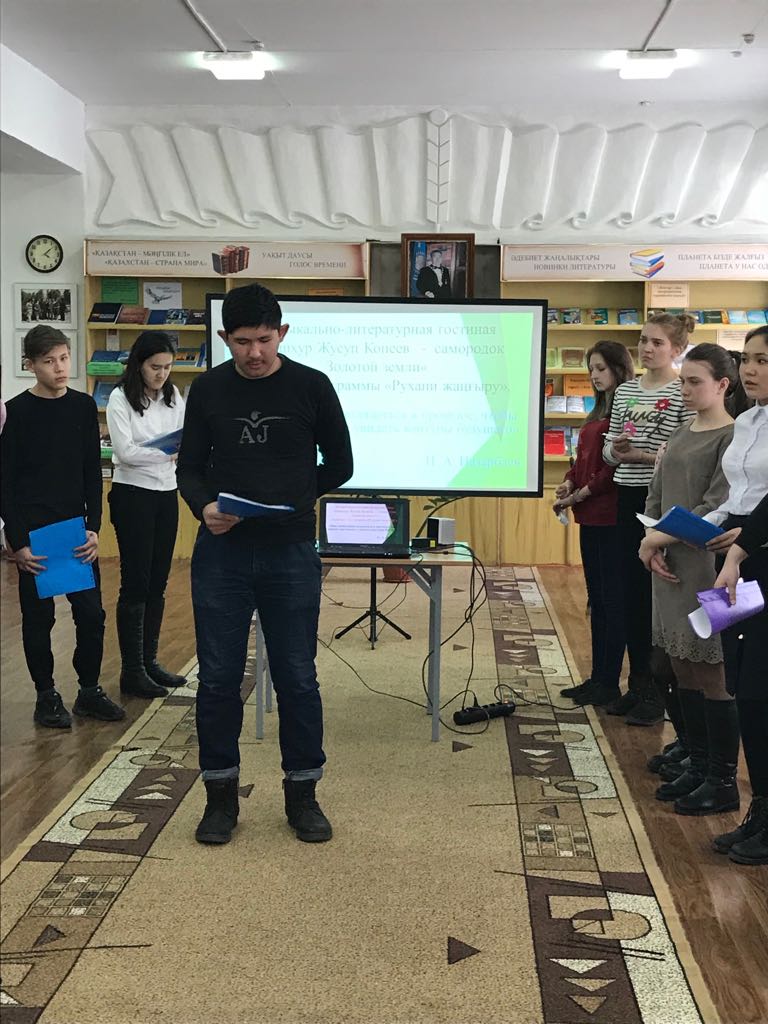 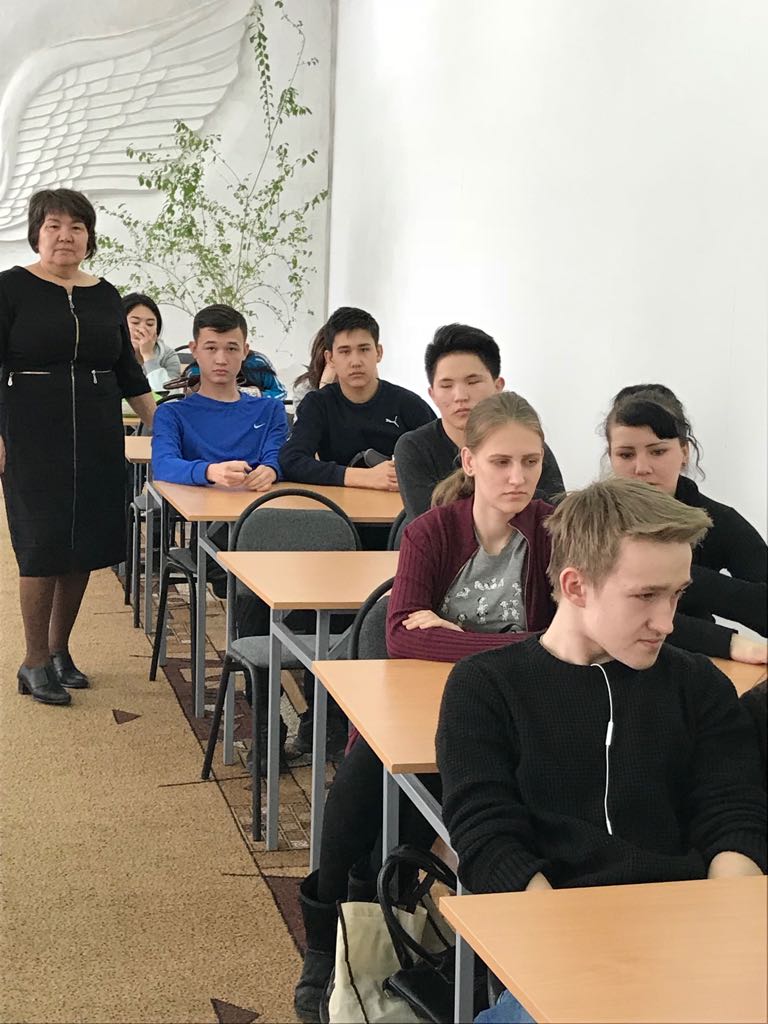 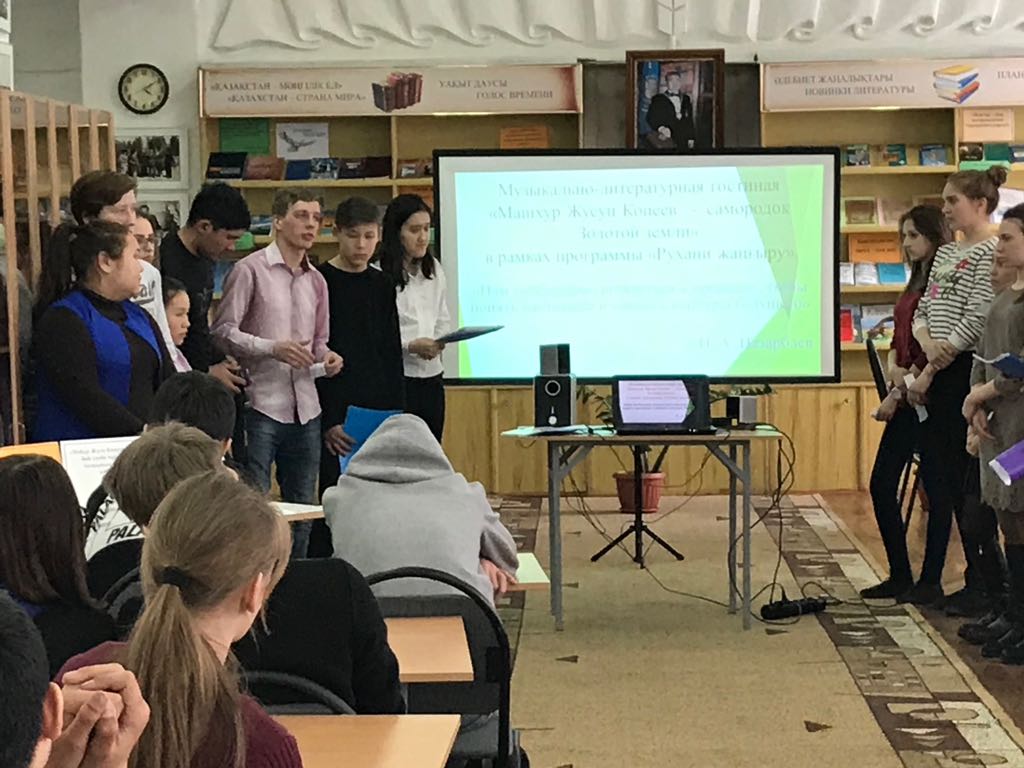 